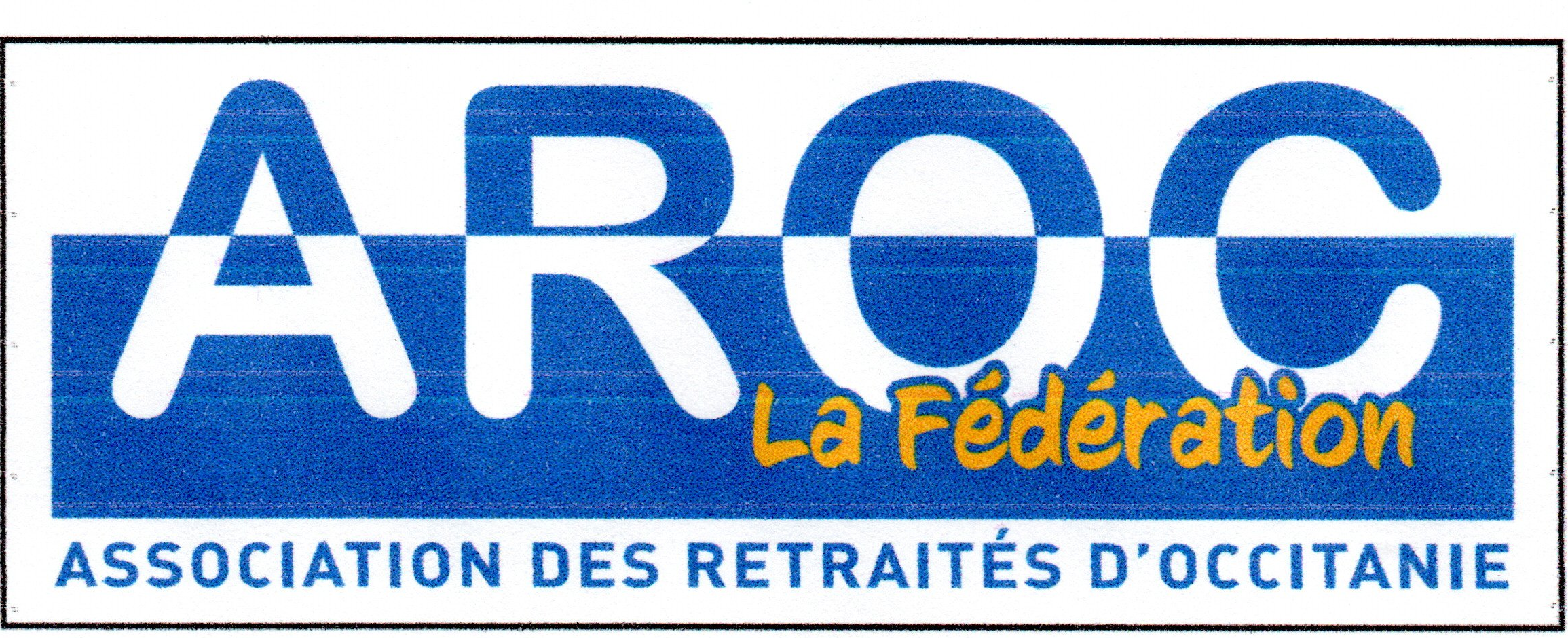 Toulouse le 4 mars 2024BUREAU DU 14 MARS 2024Bonjour à toutes et à tous,J’ai le plaisir, par la présente, de vous inviter à la réunion de bureau qui se tiendra :Le Jeudi 14 mars 2024 à 9h30177 chemin de Tournfeuille31300 - TOULOUSESi vous ne pouvez être présent (e) ou représenté (e) pensez à adresser un pouvoir à Josie De Block.Je vous rappelle également que vous devez lui communiquer les noms des participants à l’Assemblée Générale de la Fédération le 14 mai prochain.Si vous souhaitez inscrire des questions à l’ordre du jour du bureau du 14 mars, vous pouvez les adresser à Josie De Block. Dans cette attente, je vous propose l’ordre du jour suivant :ORDRE DU JOURI – Approbation du Procès-Verbal de la réunion de bureau du 16 novembre 2023II – Mise en place d’un groupe de travail pour travailler sur la conservation des archivesIII – Point sur les voyages	31 – Auvergne*	32 – Les pouillesIV – Assemblée Générale de la Fédération le 14 mai 2024	41 – Lieu : Hôtel Restaurant « La Bombardière » 81470  - Cucq Foulza	42 - Ordre du jour	43 – Choix du menu	44 – Visite du château de Pierre Paul RiquetV – Point sur les Assemblées Générales des AROCVI – Questions diverses	. Retour sur l’émission France Bleue Occitanie du 22 janvier 2024	. Messages sur le site Internet reçu par la FédérationLe Président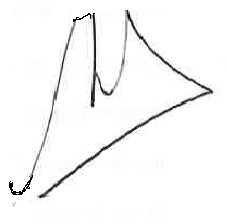 Francis De BlockP.J. : Pouvoir